Draw the System Activity: Muscular SystemPurpose: Describe and label the different parts of the system.Materials: Paper, pencils, crayons, colored pencils, textbooksDirections:  Draw and label the system including all parts listed below.  Drawing must be in color (outlined and/or shaded) –-> each part a different color.  You will need anterior and posterior views.Parts to be included:frontalistrapeziuslatissimus dorsideltoidbiceps brachiitriceps brachiipectoralis majorrectus abdominisgluteus maximussartorisgluteus mediusbiceps femorisrectus femorisgastrocnemiusachilles tendonGrading Criteria:Appearance (30): _____	-system is drawn correctly and neatly	-different parts are different colorsAccuracy (70): _____	-all parts of the system are included and labeled correctly		Total Score: ______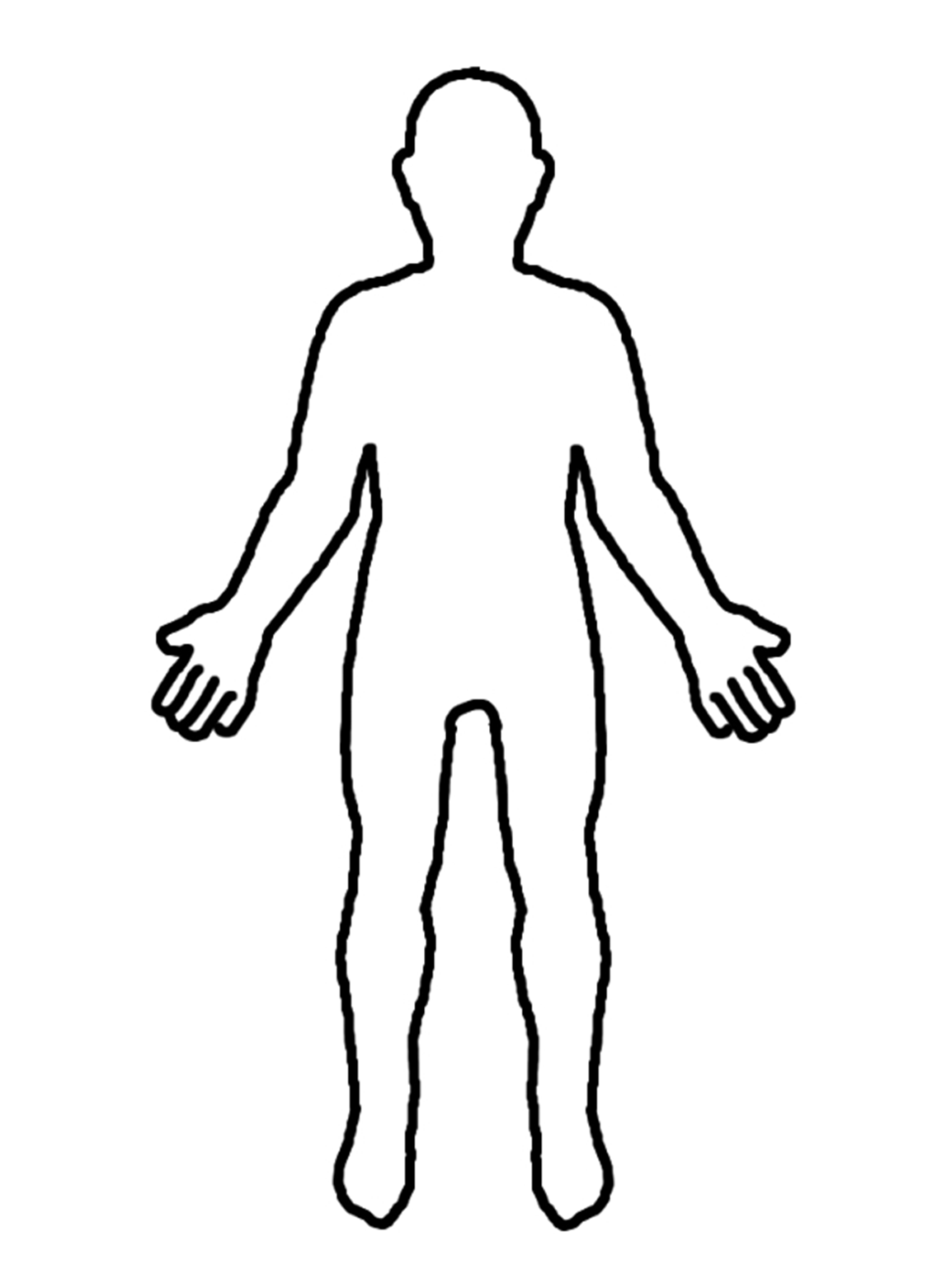 